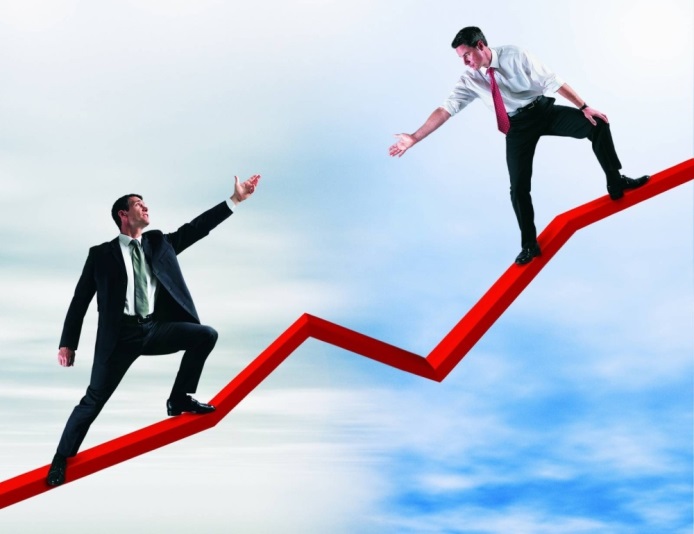 Орловщина демонстрирует высокие показатели по заключению соцконтрактов по осуществлению предпринимательской деятельностиО ходе реализации мероприятий по оказанию государственной социальной помощи на основании социального контракта в Орловской области доложила сегодня на еженедельном совещании с главами муниципальных образований руководитель областного Департамента социальной защиты, опеки и попечительства, труда и занятости Ирина Гаврилина. Совещание прошло в режиме видеоконференцсвязи.Ирина Гаврилина подчеркнула, что регион перевыполнил план по заключению социальных контрактов по осуществлению предпринимательской деятельности. Из 1362 социальных контрактов, заключенных жителями Орловской области, по этому направлению заключено 455 соцконтрактов, что уже на 3% превышает целевой показатель.Также 403 социальных контракта заключено по поиску работы, 151 – по ведению личного подсобного хозяйства и 353 − по осуществлению иных мероприятий, направленных на преодоление гражданином трудной жизненной ситуации.В настоящее время рамках бюджета освоено 139 млн рублей.Что касается направления «Предпринимательство», то сегодня одобрено более 150 Паспортов проектов (бизнес-планов). Некоторые из этих граждан только собирают документы о доходах, некоторые уже подали заявления на заключение социального контракта.Напомним, на мероприятия по оказанию государственной социальной помощи на основании социального контракта в Орловской области в этом году выделено 164, 5 млн рублей, из них из федерального бюджета – 156, 3 млн рублей, 8,2 млн рублей – областные средства.Ирина Гаврилина добавила, что в следующем году вводится ряд изменений в этой работе. Так, для определения права на заключение социального контракта в 2022 году будет браться сумма в размере 11 114 рублей, что почти на 400 рублей выше, чем в текущем году. Ежемесячные выплаты по направлениям «Поиск работы» и «Трудная жизненная ситуация» составят 12 114 рублей, что на 634 рубля выше, чем в нынешнем году.Объем финансирования на 2022 год составит 171,8 млн рублей (на 7,2 млн рублей больше, чем в 2021 году), из них федерального бюджета – 156,3, млн рублей (91%), регионального – 15,5 млн рублей (9%). Всего планируется заключить 1495 социальных контрактов.